Heidelbergs Halsbandsittiche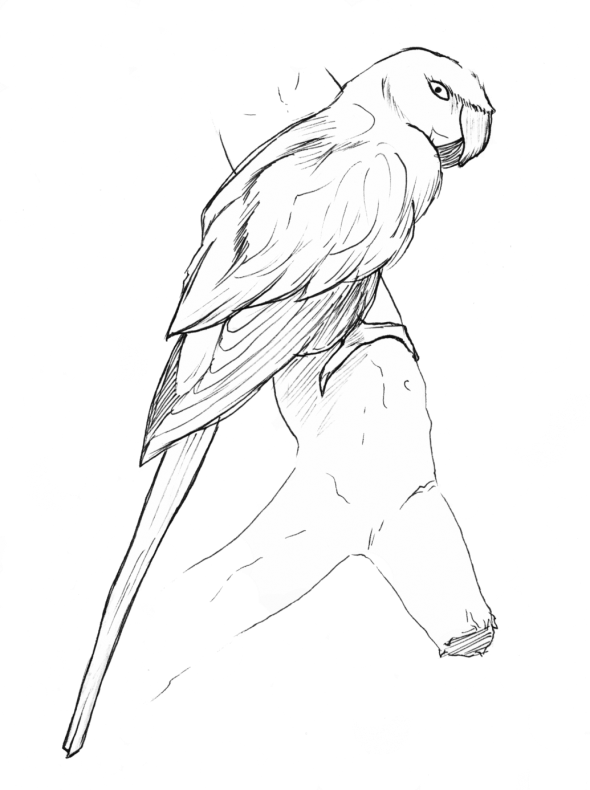 *Halsbandsittiche sind Papageien. Sie kommen aus Afrika und Asien. Die Halsbandsittiche haben einen roten Schnabel. Die Federn der Halsbandsittiche sind hauptsächlich grün. Die männlichen Halsbandsittiche haben außerdem einen farbigen Streifen am Hals. Das nennt man Halsband, aber es ist kein richtiges Halsband: Das Halsband dieser Vögel ist ein schwarzer Streifen unter dem Schnabel und ein rosa Streifen am *Nacken. Von diesem so genannten Halsband kommt auch der Name Halsbandsittich. Seit einigen Jahren *siedeln sich die Halsbandsittiche in Heidelberg an. *Mittlerweile gibt es 800 bis 1000 dieser Tiere. Tagsüber sind sie in kleineren Gruppen unterwegs. Nachts treffen sich die Halsbandsittiche zum Schlafen in großen Gruppen. Man sieht die Halsbandsittiche oft am Bahnhof, in Parks oder am Zoo. Hast du auch schon mal Halsbandsittiche gesehen?Worterklärungen:das Halsband,die Halsbänder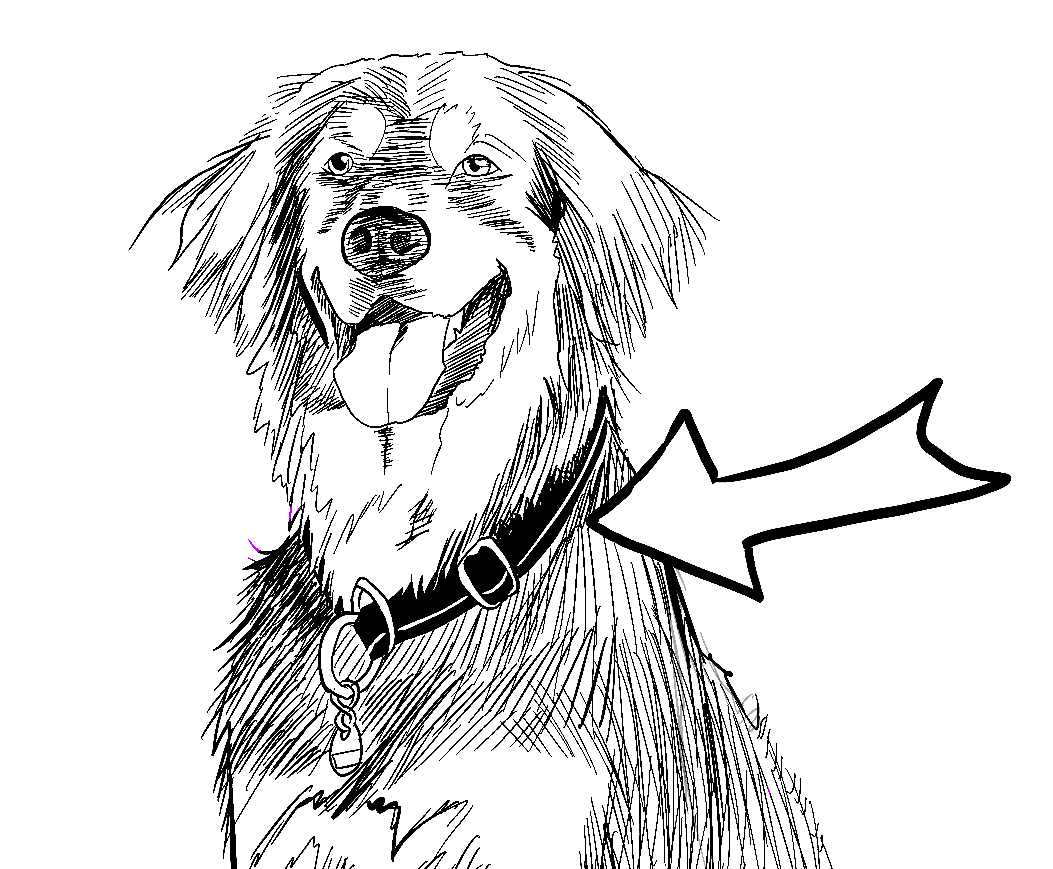 der Nackenhinten am Hals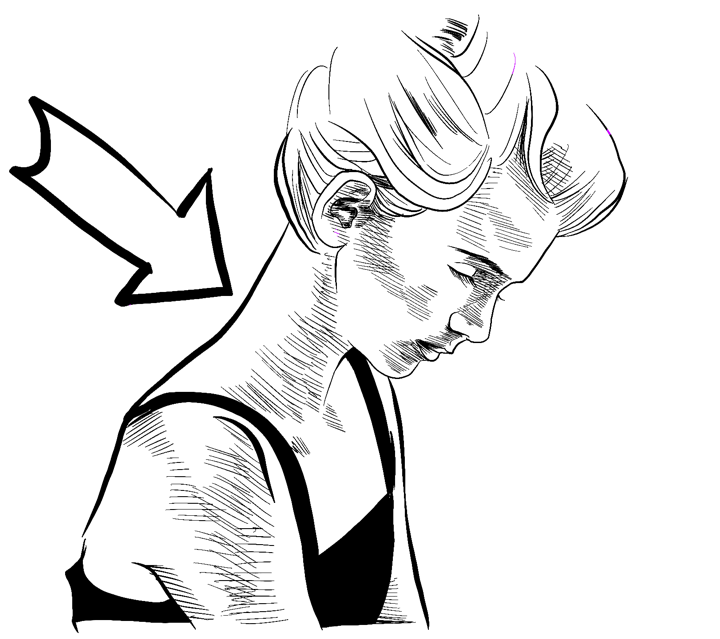 ansiedelnan einem Ort bleibenmittlerweilejetzt, nunnach einer Weile/ nach einer Zeit